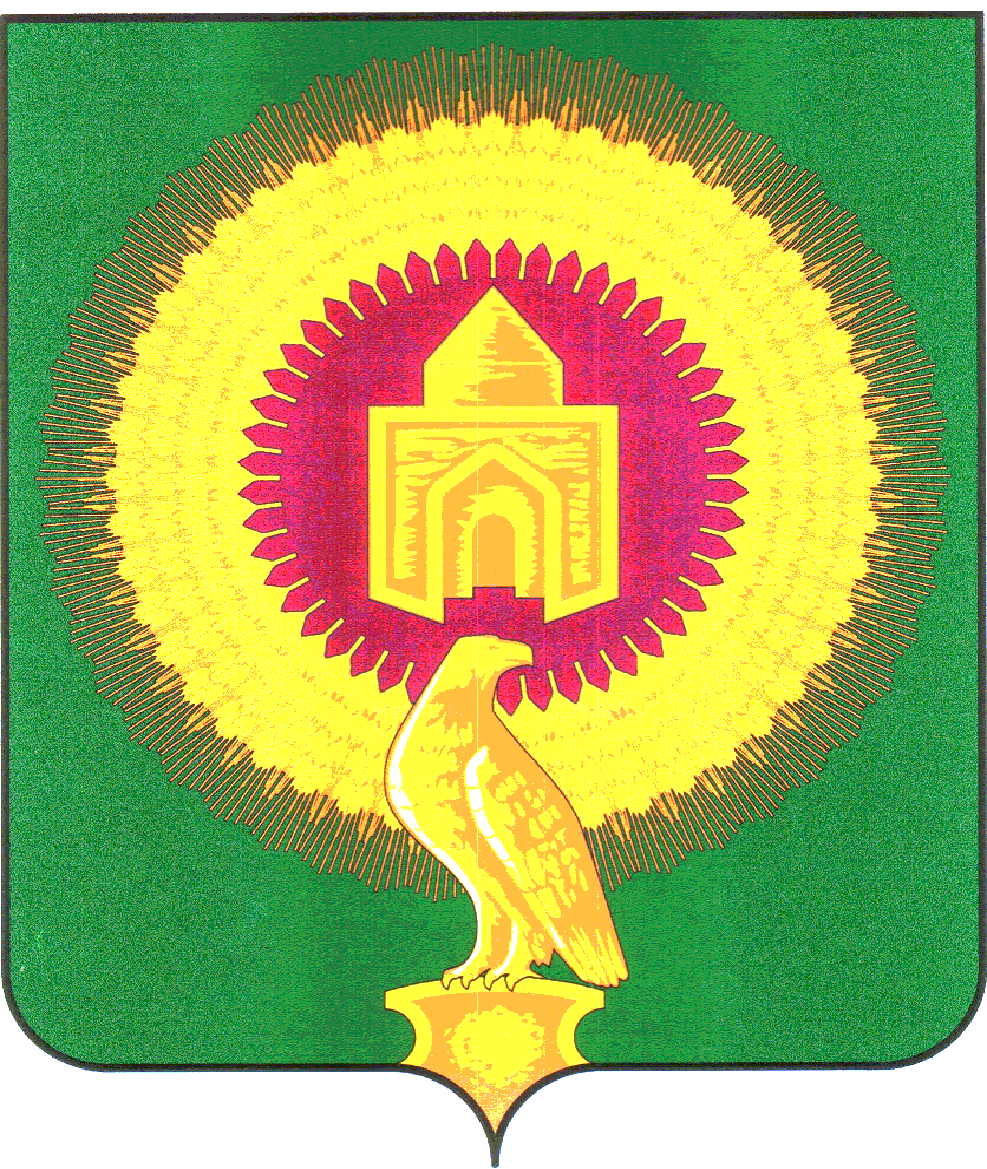 АДМИНИСТРАЦИЯ КАТЕНИНСКОГО СЕЛЬСКОГОПОСЕЛЕНИЯ ВАРНЕНСКОГО МУНИЦИПАЛЬНОГОРАЙОНА ЧЕЛЯБИНСКОЙ ОБЛАСТИПОСТАНОВЛЕНИЕО внесении изменений в муниципальную программу «Управление и распоряжение муниципальным имуществом в Катенинском сельском поселении Варненского муниципального района Челябинской области»В соответствии с Федеральным законом от 06 октября 2003 года № 131-ФЗ «Об общих принципах организации местного самоуправления в Российской Федерации», статьей 179 Бюджетного Кодекса Российской Федерации, в целях рационального использования денежных средств администрация Катенинского сельского поселения Варненского муниципального района ПОСТАНОВЛЯЕТ:1. Внести изменения в постановление администрации Катенинского сельского поселения №61 от 22.11.20222 года «Об утверждении муниципальной программы «Управление и распоряжение муниципальным имуществом в Катенинском сельском поселении Варненского муниципального района Челябинской области».2. В паспорте муниципальной программы Управление и распоряжение муниципальным имуществом в Катенинском сельском поселении Варненского муниципального района Челябинской области»  Объемы и источники финансирование программы читать в новой редакции:Объём бюджетных ассигнований муниципальной  программы составляет   1304,99 тысяч руб., в том числе:2023- 1304,99 тысяч руб.Объемы расходов на выполнение мероприятий Программы ежегодно уточняются в процессе исполнения местного бюджета и при формировании бюджета на очередной финансовый год.3. Приложение 1 к муниципальной программе изложить в новой редакции.4. Настоящее постановление подлежит официальному опубликованию.5. Контроль за исполнением настоящего постановления оставляю за собойГлава Катенинскогосельского поселения	Искаков А.Т.Приложение 1к муниципальной программе«Управление и распоряжение муниципальным имуществом в Катенинском сельском поселении Варненского муниципального района Челябинской области»Перечень мероприятий муниципальной программы«Управление и распоряжение муниципальным имуществом в Катенинском сельском поселении Варненского муниципального района Челябинской области»                                       тыс.руб.от  29 декабря 2023 года            № 35№ п/пНаименованиемероприятияСрок исполненияОбъем финансированияОбъем финансированияОбъем финансированияОжидаемый результатОтветственный исполнитель№ п/пНаименованиемероприятияСрок исполнения2022 год2023 год2024 годОжидаемый результатОтветственный исполнитель123456781.Подготовка технических и кадастровых паспортов на недвижимое и движимое имущество2023-2025 годы0,00,00,0- проведение полного учета имуществаАдминистрация Катенинского сельского поселения 2.Оценка рыночной стоимости продажи (аренды) муниципального имущества.2023-2025 годы0,00,00,0- проведение полного учета имуществаАдминистрация Катенинского сельского поселения 3Формирование муниципальной собственности (жилых и нежилых помещений, зданий, земельных участков и иных основных средств), проведение ремонтных, восстановительных работ объектов муниципальной собственности2023-2025 годы1304,99-приобретение иных основных средствАдминистрация Катенинского сельского поселения1304,990,00,0